Справкао результатах Всероссийских проверочных работ (ВПР) в 5 классах муниципальных общеобразовательных организациях города КызылаНа основании письма Федеральной службы по надзору в сфере образования и науки №14-15 от 12 февраля 2021г. «О проведении всероссийских проверочных работ в 4-8, 10-11 классах в 2021 году»,   приказа Министерства образования и науки РТ №232-д от 1 марта 2021г. «О проведении Всероссийских проверочных работ в Республике Тыва в 2021 году», приказа Департамента по образованию Мэрии г. Кызыла №110 от 02 марта  2021г. «О проведении Всероссийских проверочных работ в муниципальных общеобразовательных организациях города Кызыла в 2021г.» со 2 апреля по 12 апреля 2021 года в 5 классах проведены Всероссийские проверочные работы (далее – ВПР) по русскому языку, математике, биологии и истории.Назначение ВПР -  оценить уровень общеобразовательной подготовки обучающихся в соответствии с требованиями ФГОС.В ВПР по предмету «Русский язык» в 5 классах приняли участие 2478 учащихся  муниципальных общеобразовательных организациий города Кызыла.Таблица 1.Количество ОО и участников проверочной работы по русскому языку Примечание: КО – качество обученности, УО – уровень обученности, СБ – средний балл по оценкам.Тексты заданий в вариантах ВПР в целом соответствуют формулировкам, принятым в учебниках, включенных в Федеральный перечень учебников, рекомендуемых Министерством образования и науки РФ к использованию при реализации имеющих государственную аккредитацию образовательных программ начального и основного общего образования. Проверочная работа включала в себя 21 задание. Все задания предполагали проверку различных видов универсальных учебных действий: совершенствование видов речевой деятельности (чтения, письма), обеспечивающих эффективное овладение разными учебными предметами, владение основными нормами литературного языка (орфографическими, пунктуационными), соблюдение основных языковых норм в письменной речи, умение редактировать письменные тексты разных стилей и жанров с соблюдением норм современного русского литературного языка.Таблица 2 Выполнение заданий(в % от числа участников)Максимальный первичный балл: 45Работы обучающихся проверены педагогами ОО.Общее количество правильных ответов за работу – 45 баллов.Из 2478 участников ВПР  5 классов:- на отметку «5» написали 147 учащихся, набрав от 39 до 45 баллов, что составляет 6%; - на отметку «4» написали  755  учащихся, набрав от 29 до 38 баллов, что составляет 30%; - на отметку «3» написали  1163 учащихся, набрав от 18 до 28 баллов, что составляет 47%; - на отметку «2» написали  413 учащихся, набрав от 0 до 17 баллов, что составляет 17%.По результатам проверочной работы качество обученности пятых классов по русскому  языку составило 36%, уровень обученности – 83%, средний балл – 3,3. В сравнении с 2020 годом качество обученности повысилось на 10%, уровень обученности повысился на 10%, средний балл повысился на 0,3.Таблица4. Выполнение заданий группами учащихся(в % от количества учащихся).Таблица 5. Показатели выполнения заданий по предмету «Русский язык»Диаграмма показывает результаты выполнения заданий диагностической работы обучающимися.  Обучающиеся хорошо справились с заданиями: №1К3 (86%) – где проверялось умение соблюдать основные языковые нормы в письменной речи; редактировать письменные тексты разных стилей и жанров с соблюдением норм современного русского литературного языка. №12  (73%) – где проверялось владение видами речевой деятельности (чтения, письма), обеспечивающих эффективное овладение разными учебными предметами и взаимодействие с окружающими людьми в ситуациях формального и неформального межличностного и межкультурного общения; использование коммуникативно-эстетических возможностей русского языка; расширение и систематизацию научных знаний о языке; осознание взаимосвязи его уровней и единиц; освоение базовых понятий лингвистики, основных единиц и грамматических категорий языка; формирование навыков проведения различных видов анализа слова (лексического), а также многоаспектного анализа текста; овладение основными стилистическими ресурсами лексики и фразеологии языка, основными нормами литературного языка. Умение владеть навыками различных видов чтения (изучающим, ознакомительным, просмотровым) и информационной переработки прочитанного материала; адекватно понимать тексты различных функционально- смысловых типов речи и функциональных разновидностей языка; проводить лексический анализ слова; опознавать лексические средства выразительности.№2К2 (71%) -  где проверялось умение систематизировать научных знаний о языке; осознание взаимосвязи его уровней и единиц; освоение базовых понятий лингвистики, основных единиц и грамматических категорий языка.Трудности для обучающихся вызвали задания:№7(2) (35%),  №5(2) (33%), №6(2) (38%) - где проверялось умение анализировать различные виды словосочетаний и предложений с точки зрения их структурно- смысловой организации и функциональных особенностей; соблюдать основные языковые нормы в письменной речи; опираться на грамматико-интонационный анализ при объяснении расстановки знаков препинания в предложении.Как и в 2020 году учащиеся испытывали трудности при выполнении тех же заданий, где проверялось умение анализировать различные виды словосочетаний и предложений с точки зрения их структурно - смысловой организации и функциональных особенностей. Также при проведении ВПР по русскому языку проводилось исследование по объективности выставления оценок. Из 2478 участников по результатам выполнения работ понизили отметки по журналу 719 учащихся, что составляет 29% от общего количества участников ВПР, 1623  учащихся подтвердили свои отметки по журналу, что составляет 65,5% от общего количества участников и 136 учащихся повысили отметку по журналу, что составляет 5,5% от общего количества участников.Высокие результаты по качеству обученности показывает МАОУ Лицей №15 (52%). Низкие показатели у МБОУ Гимназий №№ 5 и 9 (по 27%), МБОУ СОШ №8 (29%). Выводы: Результаты  проведенного анализа заставляют еще раз указать на необходимость дифференцированного подхода  в процессе обучения: учителям необходимо иметь реальные представления об уровне подготовки  каждого обучающего и ставить перед ним ту цель, которую он может реализовать.Рекомендации:- проанализировать результаты ВПР при выявлении годовых отметок по предмету с целью совершенствования оценки качества образования.- при планировании на 2021-2022 учебный год в 5-7 классах включить задания, подобные заданиям ВПР.- разработать систему ликвидации пробелов в знаниях учащихся, при этом учесть ошибки каждого ученика для организации и последующей работы.- обратить внимание на пробелы в знаниях обучающихся, показавших низкие результаты- со слабоуспевающими  учащимися вести системную работу по устранению трудностей в овладении предметными умениями по русскому языку.В ВПР по предмету «Математика» приняли участие 2119 учащихся  муниципальных общеобразовательных организаций города Кызыла.Таблица 1.Количество ОО и участников проверочной работы по математике Тексты заданий в вариантах ВПР в целом соответствуют формулировкам, принятым в учебниках, включенных в Федеральный перечень учебников, рекомендуемых Министерством образования и науки РФ к использованию при реализации имеющих государственную аккредитацию образовательных программ начального и основного общего образования. Проверочная работа включала в себя 16 заданий. Все задания предполагали выявить знания и  представления о числе и числовых системах от натуральных до действительных чисел. Оперировать на базовом уровне понятием «натуральное число», «обыкновенная дробь», «десятичная дробь». Умение применять изученные понятия, результаты, методы для решения задач практического характера и задач из смежных дисциплин.Таблица 2 Выполнение заданий(в % от числа участников )Максимальный первичный балл: 20Работы обучающихся проверены педагогами ОО Общее количество правильных ответов за работу – 20 балла.Из 2412 участников ВПР 6 классов:- на отметку «5» написали 58 учащихся, набрав от 15 до 20 баллов, что составляет 3%; - на отметку «4» написали  356 учащихся, набрав от 11 до 14 баллов, что составляет 16%; - на отметку «3» написали 1073 учащихся, набрав от  7 до 10 баллов, что составляет 50%; - на отметку «2» написали 625 учащихся, набрав от 0 до 6 баллов, что составляет 31%.По результатам проверочной работы качество обученности шестых классов (по программе пятого класса) по математике составило 19%, уровень обученности – 70%, средний балл – 2,9. В сравнении с 2019 годом качество обученности снизилось на 5%, уровень обучености понизился на 14%, средний балл снизился на 0,4.Таблица4. Выполнение заданий группами учащихся(в % от количества учащихся)Таблица 5. Показатели выполнения заданий по предмету «Математика»Диаграмма показывает результаты выполнения заданий диагностической работы обучающимися.  Обучающиеся хорошо справились с заданиями: №5 (67%) – где проверялось владение приемами выполнения тождественных преобразований выражений. Использовать свойства чисел и правила действий с рациональными числами при выполнении вычислений.№11(1)  (68%) – где проверялось умение извлекать информацию, представленную в таблицах, на диаграммах. Читать информацию, представленную в виде таблицы, диаграммы.№1 (54%) -  где проверялось развитие представлений о числе и числовых системах от натуральных до действительных чисел. Оперировать на базовом уровне понятием «натуральное число».Трудности для обучающихся вызвали задания:№14 (8%) - где проверялось умение проводить логические обоснования, доказательства математических утверждений. Решать простые и сложные задачи разных типов, а также задачи повышенной трудности.№8 (35%) - где проверялось умение применять изученные понятия, результаты, методы для решения задач практического характера и задач из смежных дисциплин. Находить процент от числа, число по проценту от него; находить процентное отношение двух чисел; находить процентное снижение или процентное повышение величины. №13 (16%) - где проверялось развитие пространственных представлений. Оперировать на базовом уровне понятиями: «прямоугольный параллелепипед», «куб», «шар».№10 (29%) - где проверялось умение применять изученные понятия, результаты, методы для решения задач практического характера и задач из смежных дисциплин. Решать задачи на покупки, решать несложные логические задачи методом рассуждений.Также при проведении ВПР по предмету математика проводилось исследование по объективности выставления оценок. Из 2119 участников по результатам выполнения работ понизили отметки по журналу 995 учащихся, что составляет 56% от общего количества участников ВПР, 724 учащихся подтвердили свои отметки по журналу, что составляет 40% от общего количества участников и 56 учащихся повысили отметку по журналу, что составляет 3% от общего количества участников.Высокие результаты по качеству обученности показывают МБОУ СОШ №7 (76%). Низкие показатели у МБОУ СОШ №3 (2%), МБОУ СОШ №8 (11%). Выводы: В целом, учащиеся хорошо справились с заданиями, показав успешное овладение основными умениями и навыками, основными видами универсальных учебных действий. Недостаточно отработано  понятие обыкновенной дроби, расположение  числителя и знаменателя обыкновенной дроби. Недостаточно отработано  понятие процента и  определение проблемы поставленной задачи. Недостаточно времени уделено на уроках для решения задач  данного типа.Рекомендации:  на уроках повторения систематически проводить закрепление знаний и умений обучающихся по темам, по которым были допущены ошибки. Продолжить работу над  понятием обыкновенной дроби, используя технологию смыслового чтения. Научить учащихся  анализировать  остаток  от деления натуральных чисел. Научить учащихся   обращать внимание на вопрос задачи. В ВПР по предмету «Биология» приняли участие 2449 учащихся  муниципальных общеобразовательных организациях города Кызыла.Таблица 1.Количество ОО и участников проверочной работыпо биологииТексты заданий в вариантах ВПР в целом соответствуют формулировкам, принятым в учебниках, включенных в Федеральный перечень учебников, рекомендуемых Министерством образования и науки РФ к использованию при реализации имеющих государственную аккредитацию образовательных программ начального и основного общего образования. Проверочная работа включала в себя 20 заданий. Все задания предполагали проверку различных видов универсальных учебных действий: умение определять понятия, создавать обобщения; формирование первоначальных систематизированных представлений о биологических объектах, процессах, явлениях, закономерностях. Сравнивать биологические объекты (растения, животные), процессы жизнедеятельности; делать выводы и умозаключения на основе сравнения.Таблица 2 Выполнение заданий(в % от числа участников)Максимальный первичный балл - 29Работы обучающихся проверены педагогами ОО.Общее количество правильных ответов за работу – 29 баллов.Из 2449 участников ВПР 5 классов:- на отметку «5» написали 71 учащихся, набрав от 23 до 29 баллов, что составляет 3%; - на отметку «4» написали 899 учащихся, набрав от 17 до 22 баллов, что составляет 37%; - на отметку «3» написали 1355 учащихся, набрав от 9 до 16 баллов, что составляет 55%; - на отметку «2» написали 124 учащихся, набрав от 0 до 8 баллов, что составляет 5%.По результатам проверочной работы качество обученности пятых классов по биологии составило 40%, уровень обученности – 95%, средний балл – 3,4. В сравнении с 2020 годом качество обученности повысилось на 19%, уровень обученности повысился  на 21%, средний балл повысился на 0,4.Таблица4. Выполнение заданий группами учащихся(в % от количества учащихся)Таблица 5. Показатели выполнения заданий по предмету «Биология»Диаграмма показывает результаты выполнения заданий диагностической работы обучающимися.  Обучающиеся хорошо справились с заданиями: №1(1) (97%) – где проверялись знания о строении и значении цветка. Соцветия. Опыление. Виды опыления. Общее знакомство с животными. №2(1)  (74%) – где проверялось умение определять понятия, создавать обобщения; формирование первоначальных систематизированных представлений о биологических объектах, процессах, явлениях, закономерностях. Сравнивать биологические объекты (растения, животные), процессы жизнедеятельности; делать выводы и умозаключения на основе сравнения.Трудности для обучающихся вызвали задания:№1(3) (31%) - где проверялось знания о строении и значении цветка. Соцветия. Опыление. Виды опыления. Общее знакомство с животными. №8 (51%) - где проверялись знания о среде жизни. Формирование основ экологической грамотности: способности оценивать последствия деятельности человека в природе, влияние факторов риска на здоровье человека; выбирать целевые и смысловые установки в своих действиях и поступках по отношению к живой природе, здоровью своему и окружающих; осознание необходимости действий по сохранению биоразнообразия и природных местообитаний видов растений и животных.Также при проведении ВПР по предмету биология проводилось исследование по объективности выставления оценок. Из 2449 участников по результатам выполнения работ понизили отметки по журналу 753 учащихся, что составляет 30% от общего количества участников ВПР, 1593 учащихся подтвердили свои отметки по журналу, что составляет 65% от общего количества участников и 103 учащихся повысили отметку по журналу, что составляет 4% от общего количества участников.Высокие результаты по качеству обученности показывают МБОУ СОШ №2 (65%). Низкие показатели у МБОУ СОШ №8 (16%). Выводы: Обучающиеся 5-х классов в целом справились с предложенной работой и       показали базовый (хороший), уровень достижения предметных и метапредметных результатов, однако, результаты отдельных заданий требуют дополнительной работы по устранению  недочётов. Рекомендации: По результатам анализа спланировать коррекционную работу по устранению выявленных пробелов; организовать сопутствующее повторение на уроках по темам, проблемным для класса в целом.В ВПР по предмету «История» приняли участие 2451 учащихся  муниципальных общеобразовательных организациях города Кызыла.Таблица 1.Количество ОО и участников проверочной работыпо историиТексты заданий в вариантах ВПР в целом соответствуют формулировкам, принятым в учебниках, включенных в Федеральный перечень учебников, рекомендуемых Министерством образования и науки РФ к использованию при реализации имеющих государственную аккредитацию образовательных программ начального и основного общего образования. Проверочная работа включала в себя 8 заданий. Все задания предполагали проверку различных видов универсальных учебных действий: умение создавать, применять и преобразовывать знаки и символы, модели и схемы для решения учебных и познавательных задач. Работать с изобразительными историческими источниками, понимать и интерпретировать содержащуюся в них информацию.Таблица 2 Выполнение заданий(в % от числа участников)Максимальный первичный балл: 15Работы обучающихся проверены педагогами ОО Общее количество правильных ответов за работу – 15 баллаИз 2451 участников ВПР 5 классов:- на отметку «5» написали 213 учащихся, набрав от 12 до 15 баллов, что составляет 9%; - на отметку «4» написали  870 учащихся, набрав от 8 до 11 баллов, что составляет 36%; - на отметку «3» написали  1095 учащихся, набрав от 4 до 7 баллов, что составляет 45%; - на отметку «2» написали 273 учащихся, набрав от 0 до 3 баллов, что составляет 11%.Таблица 3 Статистика по отметкамПо результатам проверочной работы качество обученности пятых классов по истории составило 44%, уровень обученности – 89%, средний балл – 3,4. В сравнении с 2020 годом качество обученности повысилось  на 13%, уровень обученности повысился  на 5%, средний балл повысился на 0,2.Таблица4. Выполнение заданий группами учащихся(в % от количества учащихся).Таблица 5. Показатели выполнения заданий по предмету «История»Диаграмма показывает результаты выполнения заданий диагностической работы обучающимися.  Обучающиеся хорошо справились с заданиями: №2 (76%) – задание предполагало смысловое чтение. Умение проводить поиск информации в отрывках исторических текстов, материальных памятниках Древнего мира.№1 (61%) – где проверялось умение создавать, применять и преобразовывать знаки и символы, модели и схемы для решения учебных и познавательных задач; владение основами самоконтроля, самооценки, принятия решений и осуществления осознанного выбора в учебной и познавательной деятельности. Умение использовать историческую карту как источник информации о расселении общностей в эпохи первобытности и Древнего мира, расположении древних цивилизаций и государств, местах важнейших событий.Трудности для обучающихся вызвали задания:№8 (29%) - где проверялось умение создавать обобщения, классифицировать, самостоятельно выбирать основания и критерии для классификации; формирование важнейших культурно-исторических ориентиров для гражданской, этнонациональной, социальной, культурной самоидентификации личности. Реализация историко-культурологическо¬го подхода, формирующего способности к межкультурному диалогу, восприятию и бережному отношению к культурному наследию Родины.Также при проведении ВПР по предмету история проводилось исследование по объективности выставления оценок. Из 2451 участников по результатам выполнения работ понизили отметки по журналу 797 учащихся, что составляет 32% от общего количества участников ВПР, 1487 учащихся подтвердили свои отметки по журналу, что составляет 60% от общего количества участников и 167 учащихся повысили отметку по журналу, что составляет 6% от общего количества участников.Высокие результаты по качеству обученности показывают МБОУ СОШ №7 (73%), МБОУ СОШ №2 (62%). Низкие показатели у МБОУ СОШ №4 (11%), МБОУ СОШ №12 (28%). Выводы: Обучающиеся 5-х классов в целом справились с предложенной работой и       показали базовый уровень достижения предметных и метапредметных результатов, однако, результаты отдельных заданий требуют дополнительной работы по устранению  недочётов. Рекомендации: - по результатам анализа спланировать коррекционную работу по устранению выявленных пробелов; - организовать сопутствующее повторение на уроках по темам, проблемным для класса в целом; - организовать индивидуальные тренировочные упражнения для учащихся по разделам учебного курса, вызвавшим наибольшее затруднение; - на уроках организовать на достаточном уровне работу с текстовой информацией, что должно обеспечить формирование коммуникативной компетентности школьника: «погружаясь в текст», грамотно его интерпретировать, выделять разные виды информации и использовать её в своей работе; - на уроках проводить виды чтения: поисковые (с ориентацией на отбор нужной информации), исследовательские и другие; - совершенствовать навыки работы обучающихся со справочной литературой.№ п/пМОУ5 класс5 класс5 класс5 класс5 класс5 класс5 класс5 класс№ п/пМОУКол-во уч.«2»«3»«4»«5»КОУОСБ1МБОУ СОШ №125051271011747983,52МБОУ СОШ №21471862531446883,43МБОУ СОШ №328643154781131853,24МБОУ СОШ №483124519731863,35МБОУ Гимназия №536341225861127893,26МБОУ СОШ №77173619939903,47МБОУ СОШ №8180349446629813,18МБОУ Гимназия №924011362551027532,89МБОУ СОШ №111362363401037833,310МБОУ СОШ №12183537454231713,011МАОУ Лицей №152031780891752923,512МБОУ Лицей №16129305238936773,213МБОУ СОШ №172071789772449923,5ИТОГОИТОГО2478413116375514736833,3ООООООООКол-во уч.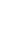 1К11К21К32К12К22К32К434(1)4(2)5(1)5(2)6(1)6(2)7(1)7(2)89101112ООООООООКол-во уч.Макс
балл432333323222212122111город Кызылгород Кызыл2478535186577141497258414933503848354948446073МБОУ СОШ №1 250614977637055586957546050586358606458606978МБОУ СОШ №2 147534088437949517858396147735866485047635481МБОУ СОШ №3 286383076486737497152384231464745476056467576МБОУ СОШ №4 83313990519147587563445651574953495728475582МБОУ Гимназия №5 363585390656937578050384218452646263740314470МБОУ СОШ №7 71605886627262495473434937614450445055798787МБОУ СОШ №8 180646988597331407458204017421537135963294967МБОУ Гимназия №9 240374479485430356042374021322531213034354054МБОУ  СОШ №11 136535790598531507861424640443443323232326668МБОУ СОШ №12 183512987556838475355384933483235203944496770МАОУ Лицей  №15 203777893567347507781435443544050345651376568МБОУ "Лицей №16 129586496567641456662363821481944194936365083МБОУ СОШ №17207446990707743428572556646605168496461587686Таблица 3. Статистика по отметкамТаблица 3. Статистика по отметкамТаблица 3. Статистика по отметкамТаблица 3. Статистика по отметкамТаблица 3. Статистика по отметкамТаблица 3. Статистика по отметкамТаблица 3. Статистика по отметкамТаблица 3. Статистика по отметкамТаблица 3. Статистика по отметкамТаблица 3. Статистика по отметкамТаблица 3. Статистика по отметкамООООООООКол-во уч.Распределение групп баллов в %Распределение групп баллов в %Распределение групп баллов в %Распределение групп баллов в %ООООООООКол-во уч.2345город Кызылгород Кызыл247816,746,930,55,9МБОУ СОШ №1 2502,050,840,46,8МБОУ СОШ №2 14712,242,236,19,5МБОУ СОШ №3 28615,053,927,33,9МБОУ СОШ №4 8314,554,222,98,4МБОУ Гимназия №5 36311,362,023,73,0МБОУ СОШ №7 719,950,726,812,7МБОУ СОШ №8 18018,952,225,63,3МБОУ Гимназия №9 24047,125,822,94,2МБОУ  СОШ №11 13616,946,329,47,4МБОУ СОШ №12 18329,040,429,51,1МАОУ Лицей  №15 2038,439,443,88,4МБОУ "Лицей №16 12923,340,329,57,0МБОУ СОШ №172078,243,037,211,6АТЕАТЕАТЕАТЕКол-во уч.1К11К21К32К12К22К32К434(1)4(2)5(1)5(2)6(1)6(2)7(1)7(2)89101112АТЕАТЕАТЕАТЕКол-во уч.Макс
балл432333323222212122111город Кызылгород Кызыл2478535186577141497258414933503848354948446073Ср.% вып. уч. гр.баллов 2413202763213310124921101371871781614152436Ср.% вып. уч. гр.баллов 31163494687537232417253304022432941274542405974Ср.% вып. уч. гр.баллов 4755706694768763728080647354706067536766597586Ср.% вып. уч. гр.баллов 5147878799919785898992929589909094868185809097№ п/пМОУ6 класс6 класс6 класс6 класс6 класс6 класс6 класс6 класс№ п/пМОУКол-во уч«2»«3»«4»«5»КОУОСБ1МБОУ СОШ №1219617334618973,12МБОУ СОШ №2111117523222903,13МБОУ СОШ №327120063622262,24МБОУ СОШ №461172914124722,95МБОУ Гимназия №53376818973724803,16МБОУ СОШ №7261515576993,97МБОУ СОШ №8171916119011462,58МБОУ Гимназия №92106010740320712,99МБОУ СОШ №11125356522320722,910МБОУ СОШ №1297184928230813,111МБОУ СОШ №14137437316515682,812МАОУ Лицей №1520332110471430843,213МБОУ Лицей №16144437419818702,9ИТОГОИТОГО211962510733565819702,9ООООООООКол-во уч.1234567891011(1)11(2)12(1)12(2)1314ООООООООКол-во уч.Макс
балл1111121122111112город Кызылгород Кызыл21195446583067284535442968513222168МБОУ СОШ №1 г. Кызыла21964645555822856535229756357311515МБОУ СОШ №2 г. Кызыла1116477793273245446322085505950242МБОУ СОШ №3 г.Кызыла2712911228641519163816503621776МБОУ СОШ №4 г. Кызыла61284866236429572646338062493483МБОУ Гимназия №5 г. Кызыла344682372377123573460348757157810МБОУ СОШ №7 г. Кызыла2673466235699677588158778550503838МБОУ СОШ №8 г. Кызыла1717757633653233638252339302216124МБОУ Гимназия №9 г. Кызыла2104665502870254126503177532813226МБОУ СОШ №11 г. Кызыла12542404714464436194527666744341410МБОУ СОШ №12 г. Кызыла976731683768436853372578235549347МБОУ СОШ №14 г. Кызыла1375066482858343620273653581831128МАОУ "Лицей №15 им. Н.Н.Макаренко"20354418336753353554037605932343112МБОУ "Лицей №16 города Кызыла144456961225825343347296151318105Таблица 3 Статистика по отметкамТаблица 3 Статистика по отметкамТаблица 3 Статистика по отметкамТаблица 3 Статистика по отметкамТаблица 3 Статистика по отметкамТаблица 3 Статистика по отметкамТаблица 3 Статистика по отметкамТаблица 3 Статистика по отметкамТаблица 3 Статистика по отметкамТаблица 3 Статистика по отметкамТаблица 3 Статистика по отметкамООООООООКол-во уч.Кол-во уч.Распределение групп баллов в %Распределение групп баллов в %Распределение групп баллов в %Распределение групп баллов в %ООООООООКол-во уч.Кол-во уч.2345город Кызылгород Кызыл2119313150163(sch173001) МБОУ СОШ №1 г. Кызыла2193379163(sch173002) МБОУ СОШ №2 г. Кызыла111101068212(sch173003) МБОУ СОШ №3 г.Кызыла27174742321(sch173004) МБОУ СОШ №4 г. Кызыла61282848232(sch173005) МБОУ Гимназия №5 г. Кызыла34400000(sch173006) МБОУ СОШ №7 г. Кызыла2644195819(sch173007) МБОУ СОШ №8 г. Кызыла171535336110(sch173008) МБОУ Гимназия №9 г. Кызыла210292951191(sch173009) МБОУ СОШ №11 г. Кызыла125282852182(sch173010) МБОУ СОШ №12 г. Кызыла97191951292(sch173011) МБОУ СОШ №14 г. Кызыла137313153124(sch173012) МАОУ "Лицей №15 им. Н.Н.Макаренко"203161654237(sch176016) МБОУ "Лицей №16 города Кызыла144303051136АТЕАТЕАТЕАТЕКол-во уч.1234567891011(1)11(2)12(1)12(2)1314АТЕАТЕАТЕАТЕКол-во уч.Макс
балл1111121122111112город Кызылгород Кызыл21195446583067284535442968513222168Ср.% вып. уч. гр.баллов 2557272228104161511188392312641Ср.% вып. уч. гр.баллов 38845862643573304841432570583828186Ср.% вып. уч. гр.баллов 428374647441865972567264897463453720Ср.% вып. уч. гр.баллов 55182699273989082869389948886754759№ п/пМОУ6 класс6 класс6 класс6 класс6 класс6 класс6 класс6 класс№ п/пМОУКоличество участников«2»«3»«4»«5»КОУОСБ1МБОУ СОШ №1246813497742973,42МБОУ СОШ №2144050859651003,73МБОУ СОШ №3284171421151044943,44МБОУ СОШ №48084230038903,35МБОУ Гимназия №536112245101329973,36МБОУ СОШ №77264619128923,27МБОУ СОШ №8188315528216983,28МБОУ Гимназия №92391113388740953,49МБОУ СОШ №11129135852645903,410МБОУ СОШ №12175910061538953,411МАОУ Лицей №15195311378141983,412МБОУ Лицей №16129246140434813,213МБОУ СОШ №1720710761051658953,6ИТОГОИТОГО244912413558997140953,4ООООООООООООКол-во уч.1(1)1(2)1(3)2.12.23.13.24.14.24.356(1)6(2)7(1)7(2)8910K110K210K3ООООООООООООКол-во уч.Макс
балл12211211112112322111город Кызылгород Кызылгород Кызылгород Кызыл24499738317457595570655760715955295158877758МБОУ СОШ №1 МБОУ СОШ №1 2469940306546643840396768724158356059949366МБОУ СОШ №2 МБОУ СОШ №2 14410050499796569999979916959449313841958587МБОУ СОШ №3 МБОУ СОШ №3 2849842277750703877757477543873206172747473МБОУ СОШ №4 МБОУ СОШ №4 8010049478063593375544163581424293976766449МБОУ Гимназия №5 МБОУ Гимназия №5 3619949268475504856664665655531312871836739МБОУ СОШ №7 МБОУ СОШ №7 729416268371504044585369794949355650856938МБОУ СОШ №8 МБОУ СОШ №8 18810031188849626190645463813445274245927631МБОУ Гимназия №9 МБОУ Гимназия №9 239100286269646710010093039621006035690857263МБОУ  СОШ №11 МБОУ  СОШ №11 1299632296547685045326064766170215975736128МБОУ СОШ №12 МБОУ СОШ №12 1758638397559446585796154717150345551957873МАОУ Лицей  №15 МАОУ Лицей  №15 1959034236643675063409069727881112670898777МБОУ "Лицей №16 МБОУ "Лицей №16 1299946174727544167715753704231105481877742МБОУ СОШ №17МБОУ СОШ №172079730196853485061605765836671577575948470Статистика по отметкамСтатистика по отметкамСтатистика по отметкамСтатистика по отметкамСтатистика по отметкамСтатистика по отметкамСтатистика по отметкамСтатистика по отметкамСтатистика по отметкамСтатистика по отметкамООООООООКол-во уч.Распределение групп баллов в %Распределение групп баллов в %Распределение групп баллов в %Распределение групп баллов в %ООООООООКол-во уч.2345город Кызылгород Кызыл2449555373МБОУ СОШ №1 246354393МБОУ СОШ №2 144035596МБОУ СОШ №3 284650404МБОУ СОШ №4 801053380МБОУ Гимназия №5 361368281МБОУ СОШ №7 72864261МБОУ СОШ №8 188282151МБОУ Гимназия №9 239556373МБОУ  СОШ №11 1291045405МБОУ СОШ №12 175557353МАОУ Лицей  №15 195258401МБОУ "Лицей №16 1291947313МБОУ СОШ №17207537518ООООООКол-во уч.1(1)1(2)1(3)2.12.23.13.24.14.24.356(1)6(2)7(1)7(2)8910K110K210K3ООООООКол-во уч.Макс
балл12211211112112322111город Кызылгород Кызылгород Кызыл24499738317457595570655760715955295158877758Ср.% вып. уч. гр.баллов 2Ср.% вып. уч. гр.баллов 2Ср.% вып. уч. гр.баллов 2124932717372135233631192826282371938604726Ср.% вып. уч. гр.баллов 3Ср.% вып. уч. гр.баллов 3Ср.% вып. уч. гр.баллов 313559634267250544765605155655046224052816947Ср.% вып. уч. гр.баллов 4Ср.% вып. уч. гр.баллов 4Ср.% вып. уч. гр.баллов 48999845388270686979767070847369416869979177Ср.% вып. уч. гр.баллов 5Ср.% вып. уч. гр.баллов 5Ср.% вып. уч. гр.баллов 57110059631009284968989869499948975898010010089№ п/пМОУ5 класс5 класс5 класс5 класс5 класс5 класс5 класс5 класс№ п/пМОУКоличество уч«2»«3»«4»«5»КОУОСБ1МБОУ СОШ №123921051082455993,62МБОУ СОШ №2143153672262993,83МБОУ СОШ №3292151041512259953,64МБОУ СОШ №48014579011832,95МБОУ Гимназия №5356851171114343763,36МБОУ СОШ №771118361673993,97МБОУ СОШ №8179485682250983,68МБОУ Гимназия №9236799857225672,99МБОУ СОШ №11136206544738853,310МБОУ СОШ №121771611244528913,211МАОУ Лицей №1519810103632243953,512МБОУ Лицей №16132767441444953,513МБОУ СОШ №1721219111681439913,4ИТОГОИТОГО2451273109587021344893,4ООООООООКол-во уч.12345678ООООООООКол-во уч.Макс
балл21331212Республика ТываРеспублика ТываРеспублика Тыва65326578484457235530город Кызылгород Кызыл24516176494553245329МБОУ СОШ №1 г. Кызыла2396176424650336955МБОУ СОШ №2 г. Кызыла1436987484590576836МБОУ СОШ №3 г.Кызыла2928085444148276038МБОУ СОШ №4 г. Кызыла8039812445345439МБОУ Гимназия №5 г. Кызыла3565067524943205330МБОУ СОШ №7 г. Кызыла717187535287498051МБОУ СОШ №8 г. Кызыла1797473726045124628МБОУ Гимназия №9 г. Кызыла2364773382755132312МБОУ СОШ №11 г. Кызыла136537657456618249МБОУ СОШ №12 г. Кызыла1774179374075365828МАОУ "Лицей №15 1986073535455157123МБОУ "Лицей №16 1327269495537335631МБОУ СОШ №172127278554236154417ООООООООКол-во уч.Распределение групп баллов в %Распределение групп баллов в %Распределение групп баллов в %Распределение групп баллов в %ООООООООКол-во уч.2345город Кызылгород Кызыл24511145369МБОУ СОШ №1 г. Кызыла2391444510МБОУ СОШ №2 г. Кызыла1431374715МБОУ СОШ №3 г.Кызыла292536528МБОУ СОШ №4 г. Кызыла801871110МБОУ Гимназия №5 г. Кызыла35624333112МБОУ СОШ №7 г. Кызыла711255123МБОУ СОШ №8 г. Кызыла1792473812МБОУ Гимназия №9 г. Кызыла2363342241МБОУ СОШ №11 г. Кызыла1361548325МБОУ СОШ №12 г. Кызыла177963253МАОУ "Лицей №151985523211МБОУ "Лицей №16 1325513311МБОУ СОШ №17212952327АТЕАТЕАТЕАТЕКол-во уч.12345678АТЕАТЕАТЕАТЕКол-во уч.Макс
балл21331212город Кызылгород Кызыл24516176494553245329Ср.% вып. уч. гр.баллов 22731932108153153Ср.% вып. уч. гр.баллов 310955475383445133513Ср.% вып. уч. гр.баллов 48707587646169377644Ср.% вып. уч. гр.баллов 52139296909178579980Сводные данные в сравнении за 5 лет  ВПР 5 классов ОО г. КызылаСводные данные в сравнении за 5 лет  ВПР 5 классов ОО г. КызылаСводные данные в сравнении за 5 лет  ВПР 5 классов ОО г. КызылаСводные данные в сравнении за 5 лет  ВПР 5 классов ОО г. КызылаСводные данные в сравнении за 5 лет  ВПР 5 классов ОО г. КызылаСводные данные в сравнении за 5 лет  ВПР 5 классов ОО г. КызылаСводные данные в сравнении за 5 лет  ВПР 5 классов ОО г. КызылаСводные данные в сравнении за 5 лет  ВПР 5 классов ОО г. КызылаСводные данные в сравнении за 5 лет  ВПР 5 классов ОО г. КызылаСводные данные в сравнении за 5 лет  ВПР 5 классов ОО г. КызылаСводные данные в сравнении за 5 лет  ВПР 5 классов ОО г. КызылаСводные данные в сравнении за 5 лет  ВПР 5 классов ОО г. КызылаСводные данные в сравнении за 5 лет  ВПР 5 классов ОО г. КызылаСводные данные в сравнении за 5 лет  ВПР 5 классов ОО г. КызылаСводные данные в сравнении за 5 лет  ВПР 5 классов ОО г. КызылаСводные данные в сравнении за 5 лет  ВПР 5 классов ОО г. КызылаСводные данные в сравнении за 5 лет  ВПР 5 классов ОО г. КызылаСводные данные в сравнении за 5 лет  ВПР 5 классов ОО г. КызылаСводные данные в сравнении за 5 лет  ВПР 5 классов ОО г. КызылаСводные данные в сравнении за 5 лет  ВПР 5 классов ОО г. КызылаСводные данные в сравнении за 5 лет  ВПР 5 классов ОО г. КызылаСводные данные в сравнении за 5 лет  ВПР 5 классов ОО г. КызылаСводные данные в сравнении за 5 лет  ВПР 5 классов ОО г. КызылаСводные данные в сравнении за 5 лет  ВПР 5 классов ОО г. КызылаСводные данные в сравнении за 5 лет  ВПР 5 классов ОО г. КызылаСводные данные в сравнении за 5 лет  ВПР 5 классов ОО г. КызылаСводные данные в сравнении за 5 лет  ВПР 5 классов ОО г. КызылаСводные данные в сравнении за 5 лет  ВПР 5 классов ОО г. КызылаСводные данные в сравнении за 5 лет  ВПР 5 классов ОО г. КызылаПредметПредмет20172017201720172017201820182018201820182018201820192019201920192020 (6кл по программе 5-х классов)2020 (6кл по программе 5-х классов)2020 (6кл по программе 5-х классов)2020 (6кл по программе 5-х классов)2021202120212021202120212021ПредметПредметКОУОУОУОСБКОКОКОУОСБСБСБКОУОУОСБКОУОУОСБКОУОУОУОУОУОСБРусский языкРусский язык318282823,2353535813,13,13,13281813,12673733,03683838383833,3МатематикаМатематика418585853,4333333833,23,23,22484843,31970702,9БиологияБиология368585853,1464646943,43,43,44394943,42174743,04095959595953,4ИсторияИстория488888883,5404040903,23,23,22792923,43184843.24489898989893,4Сведения об ОО с высокими и низкими результатами  в сравненииза 5 лет ВПР 5 классов ОО г. КызылаСведения об ОО с высокими и низкими результатами  в сравненииза 5 лет ВПР 5 классов ОО г. КызылаСведения об ОО с высокими и низкими результатами  в сравненииза 5 лет ВПР 5 классов ОО г. КызылаСведения об ОО с высокими и низкими результатами  в сравненииза 5 лет ВПР 5 классов ОО г. КызылаСведения об ОО с высокими и низкими результатами  в сравненииза 5 лет ВПР 5 классов ОО г. КызылаСведения об ОО с высокими и низкими результатами  в сравненииза 5 лет ВПР 5 классов ОО г. КызылаСведения об ОО с высокими и низкими результатами  в сравненииза 5 лет ВПР 5 классов ОО г. КызылаСведения об ОО с высокими и низкими результатами  в сравненииза 5 лет ВПР 5 классов ОО г. КызылаСведения об ОО с высокими и низкими результатами  в сравненииза 5 лет ВПР 5 классов ОО г. КызылаСведения об ОО с высокими и низкими результатами  в сравненииза 5 лет ВПР 5 классов ОО г. КызылаСведения об ОО с высокими и низкими результатами  в сравненииза 5 лет ВПР 5 классов ОО г. КызылаСведения об ОО с высокими и низкими результатами  в сравненииза 5 лет ВПР 5 классов ОО г. КызылаСведения об ОО с высокими и низкими результатами  в сравненииза 5 лет ВПР 5 классов ОО г. КызылаСведения об ОО с высокими и низкими результатами  в сравненииза 5 лет ВПР 5 классов ОО г. КызылаСведения об ОО с высокими и низкими результатами  в сравненииза 5 лет ВПР 5 классов ОО г. КызылаСведения об ОО с высокими и низкими результатами  в сравненииза 5 лет ВПР 5 классов ОО г. КызылаСведения об ОО с высокими и низкими результатами  в сравненииза 5 лет ВПР 5 классов ОО г. КызылаСведения об ОО с высокими и низкими результатами  в сравненииза 5 лет ВПР 5 классов ОО г. КызылаСведения об ОО с высокими и низкими результатами  в сравненииза 5 лет ВПР 5 классов ОО г. КызылаСведения об ОО с высокими и низкими результатами  в сравненииза 5 лет ВПР 5 классов ОО г. КызылаСведения об ОО с высокими и низкими результатами  в сравненииза 5 лет ВПР 5 классов ОО г. КызылаСведения об ОО с высокими и низкими результатами  в сравненииза 5 лет ВПР 5 классов ОО г. КызылаСведения об ОО с высокими и низкими результатами  в сравненииза 5 лет ВПР 5 классов ОО г. КызылаСведения об ОО с высокими и низкими результатами  в сравненииза 5 лет ВПР 5 классов ОО г. КызылаСведения об ОО с высокими и низкими результатами  в сравненииза 5 лет ВПР 5 классов ОО г. КызылаСведения об ОО с высокими и низкими результатами  в сравненииза 5 лет ВПР 5 классов ОО г. КызылаСведения об ОО с высокими и низкими результатами  в сравненииза 5 лет ВПР 5 классов ОО г. КызылаСведения об ОО с высокими и низкими результатами  в сравненииза 5 лет ВПР 5 классов ОО г. КызылаСведения об ОО с высокими и низкими результатами  в сравненииза 5 лет ВПР 5 классов ОО г. Кызыла2017201720172017201820182018201820182018201820182019201920192019201920192020(6кл по программе 5-х классов)2020(6кл по программе 5-х классов)2020(6кл по программе 5-х классов)2020(6кл по программе 5-х классов)2021202120212021202120212021ВысокиеНизкиеНизкиеНизкиеВысокиеВысокиеВысокиеВысокиеНизкиеНизкиеНизкиеНизкиеВысокиеВысокиеВысокиеВысокиеНизкиеНизкиеВысокиеВысокиеНизкиеНизкиеВысокиеВысокиеНизкиеНизкиеНизкиеНизкиеНизкиеРусский языкРусский языкРусский языкРусский языкРусский языкРусский языкРусский языкРусский языкРусский языкРусский языкРусский языкРусский языкРусский языкРусский языкРусский языкРусский языкРусский языкРусский языкРусский языкРусский языкРусский языкРусский языкРусский языкРусский языкРусский языкРусский языкРусский языкРусский языкРусский языкМБОУ СОШ №7 (56,6%), МБОУ Гимназия №5 (52,1%)МБОУ СОШ №2 (14,4%), МБОУ СОШ №3 (14,8%)МБОУ СОШ №2 (14,4%), МБОУ СОШ №3 (14,8%)МБОУ СОШ №2 (14,4%), МБОУ СОШ №3 (14,8%)МБОУ Гимназия №5 – 56,8%МБОУ Гимназия №5 – 56,8%МБОУ Гимназия №5 – 56,8%МБОУ Гимназия №5 – 56,8%МБОУ СОШ №8 (14,4%),МБОУ Лицей №16 (16,8%)МБОУ СОШ №8 (14,4%),МБОУ Лицей №16 (16,8%)МБОУ СОШ №8 (14,4%),МБОУ Лицей №16 (16,8%)МБОУ СОШ №8 (14,4%),МБОУ Лицей №16 (16,8%)МАОУ Лицей №15 (50,7%), МБОУ СОШ №11 (47,5%)МАОУ Лицей №15 (50,7%), МБОУ СОШ №11 (47,5%)МАОУ Лицей №15 (50,7%), МБОУ СОШ №11 (47,5%)МАОУ Лицей №15 (50,7%), МБОУ СОШ №11 (47,5%)МБОУ Лицей №16 (12,5%), МБОУ СОШ №4 (17,8%), МБОУ СОШ №8 (16,6%)МБОУ Лицей №16 (12,5%), МБОУ СОШ №4 (17,8%), МБОУ СОШ №8 (16,6%)МБОУ СОШ №7 (48%), МБОУ СОШ №12 (43%)МБОУ СОШ №7 (48%), МБОУ СОШ №12 (43%)МБОУ СОШ №8 (9%), МБОУ СОШ №3 (13%).МБОУ СОШ №8 (9%), МБОУ СОШ №3 (13%).МАОУ Лицей №15 (52%)МАОУ Лицей №15 (52%)МБОУ Гимназия №5 (27%), МБОУ Гимназия №9 (27%), МБОУ СОШ №8 (29%)МБОУ Гимназия №5 (27%), МБОУ Гимназия №9 (27%), МБОУ СОШ №8 (29%)МБОУ Гимназия №5 (27%), МБОУ Гимназия №9 (27%), МБОУ СОШ №8 (29%)МБОУ Гимназия №5 (27%), МБОУ Гимназия №9 (27%), МБОУ СОШ №8 (29%)МБОУ Гимназия №5 (27%), МБОУ Гимназия №9 (27%), МБОУ СОШ №8 (29%)МатематикаМатематикаМатематикаМатематикаМатематикаМатематикаМатематикаМатематикаМатематикаМатематикаМатематикаМатематикаМатематикаМатематикаМатематикаМатематикаМатематикаМатематикаМатематикаМатематикаМатематикаМатематикаМатематикаМатематикаМатематикаМатематикаМатематикаМатематикаМатематикаВысокиеНизкиеНизкиеНизкиеВысокиеВысокиеВысокиеВысокиеНизкиеНизкиеНизкиеНизкиеВысокиеВысокиеВысокиеВысокиеНизкиеНизкиеВысокиеВысокиеНизкиеНизкиеВысокиеВысокиеВысокиеНизкиеНизкиеНизкиеНизкиеМБОУ СОШ №7 (73,5%), МБОУ Гимназия №5 (53,1%)МБОУ СОШ №8 (25,8%)МБОУ СОШ №8 (25,8%)МБОУ СОШ №8 (25,8%)МАОУ Лицей №15 – 71,7%МАОУ Лицей №15 – 71,7%МАОУ Лицей №15 – 71,7%МАОУ Лицей №15 – 71,7%МБОУ СОШ №8 (3,7%), МБОУ СОШ №14 (9,1%).МБОУ СОШ №8 (3,7%), МБОУ СОШ №14 (9,1%).МБОУ СОШ №8 (3,7%), МБОУ СОШ №14 (9,1%).МБОУ СОШ №8 (3,7%), МБОУ СОШ №14 (9,1%).МБОУ СОШ №7 (73,5%), МБОУ Гимназия №5 (53,1%), МАОУ Лицей №15 (55,4%)МБОУ СОШ №7 (73,5%), МБОУ Гимназия №5 (53,1%), МАОУ Лицей №15 (55,4%)МБОУ СОШ №7 (73,5%), МБОУ Гимназия №5 (53,1%), МАОУ Лицей №15 (55,4%)МБОУ СОШ №7 (73,5%), МБОУ Гимназия №5 (53,1%), МАОУ Лицей №15 (55,4%)МБОУ СОШ №4 (32,1%), МБОУ СОШ №8 (30,9%)МБОУ СОШ №4 (32,1%), МБОУ СОШ №8 (30,9%)МБОУ СОШ №7 (76%)МБОУ СОШ №7 (76%)МБОУ СОШ №3 (2%), МБОУ СОШ №8 (11%)МБОУ СОШ №3 (2%), МБОУ СОШ №8 (11%)БиологияБиологияБиологияБиологияБиологияБиологияБиологияБиологияБиологияБиологияБиологияБиологияБиологияБиологияБиологияБиологияБиологияБиологияБиологияБиологияБиологияБиологияБиологияБиологияБиологияБиологияБиологияБиологияБиологияВысокиеНизкиеНизкиеНизкиеВысокиеВысокиеВысокиеВысокиеВысокиеНизкиеНизкиеНизкиеНизкиеВысокиеВысокиеВысокиеНизкиеНизкиеВысокиеВысокиеНизкиеНизкиеВысокиеВысокиеВысокиеВысокиеВысокиеНизкиеНизкиеМБОУ СОШ №1 (91,4%)МБОУГимназия №9 (23,3), МБОУ СОШ №14 (24,8)МБОУГимназия №9 (23,3), МБОУ СОШ №14 (24,8)МБОУГимназия №9 (23,3), МБОУ СОШ №14 (24,8)МБОУГимназия №9 (23,3), МБОУ СОШ №14 (24,8)МБОУ СОШ №3 – 83,6%,МАОУ Лицей №15 – 73,6МБОУ СОШ №3 – 83,6%,МАОУ Лицей №15 – 73,6МБОУ СОШ №3 – 83,6%,МАОУ Лицей №15 – 73,6МБОУ СОШ №3 – 83,6%,МАОУ Лицей №15 – 73,6МБОУ СОШ №12 (26,5%), МБОУ Гимназия  №9 (28,7%)МБОУ СОШ №12 (26,5%), МБОУ Гимназия  №9 (28,7%)МБОУ СОШ №12 (26,5%), МБОУ Гимназия  №9 (28,7%)МБОУ СОШ №12 (26,5%), МБОУ Гимназия  №9 (28,7%)МБОУ СОШ №3 (60,8%), МАОУ Лицей №15 (60,7%)МБОУ СОШ №3 (60,8%), МАОУ Лицей №15 (60,7%)МБОУ СОШ №3 (60,8%), МАОУ Лицей №15 (60,7%)МБОУ СОШ №4 (18,6%), МБОУ СОШ №12 (10,4)МБОУ СОШ №4 (18,6%), МБОУ СОШ №12 (10,4)МБОУ СОШ №1 (48%)МБОУ СОШ №1 (48%)МБОУ СОШ №3 (3%), МБОУ СОШ №2 (5%)МБОУ СОШ №3 (3%), МБОУ СОШ №2 (5%)МБОУ СОШ №2 (65%)МБОУ СОШ №2 (65%)МБОУ СОШ №2 (65%)МБОУ СОШ №2 (65%)МБОУ СОШ №2 (65%)МБОУ СОШ №8 (16%)МБОУ СОШ №8 (16%)ИсторияИсторияИсторияИсторияИсторияИсторияИсторияИсторияИсторияИсторияИсторияИсторияИсторияИсторияИсторияИсторияИсторияИсторияИсторияИсторияИсторияИсторияИсторияИсторияИсторияИсторияИсторияИсторияИсторияВысокиеНизкиеНизкиеНизкиеВысокиеВысокиеВысокиеВысокиеНизкиеНизкиеНизкиеНизкиеВысокиеВысокиеВысокиеВысокиеНизкиеНизкиеВысокиеВысокиеНизкиеНизкиеВысокиеВысокиеВысокиеВысокиеНизкиеНизкиеНизкиеМБОУ СОШ №14 (61,6%), МАОУ Лицей №15 (56,9%)МБОУ СОШ №8 (17,6%)МБОУ СОШ №8 (17,6%)МБОУ СОШ №8 (17,6%)МАОУ Лицей №15 – 52,2%, МБОУ СОШ №7 – 51,7%МАОУ Лицей №15 – 52,2%, МБОУ СОШ №7 – 51,7%МАОУ Лицей №15 – 52,2%, МБОУ СОШ №7 – 51,7%МАОУ Лицей №15 – 52,2%, МБОУ СОШ №7 – 51,7%МБОУ СОШ №14 (28,4%), МБОУ Гимназия  №9 (20,4%).МБОУ СОШ №14 (28,4%), МБОУ Гимназия  №9 (20,4%).МБОУ СОШ №14 (28,4%), МБОУ Гимназия  №9 (20,4%).МБОУ СОШ №14 (28,4%), МБОУ Гимназия  №9 (20,4%).МБОУ СОШ №1 (59,1%), МБОУ СОШ №14 (55,6%)МБОУ СОШ №1 (59,1%), МБОУ СОШ №14 (55,6%)МБОУ СОШ №1 (59,1%), МБОУ СОШ №14 (55,6%)МБОУ СОШ №1 (59,1%), МБОУ СОШ №14 (55,6%)МБОУ Лицей №16 (25,7%), МБОУ СОШ №12 (27,2%), МБОУ СОШ №4 (28,2%)МБОУ Лицей №16 (25,7%), МБОУ СОШ №12 (27,2%), МБОУ СОШ №4 (28,2%)МАОУ Лицей №15 (53%)МАОУ Лицей №15 (53%)МБОУ СОШ №9 (4%), МБОУ СОШ №11 (6%)МБОУ СОШ №9 (4%), МБОУ СОШ №11 (6%)МБОУ СОШ №7 (73%), МБОУ СОШ №2 (62%)МБОУ СОШ №7 (73%), МБОУ СОШ №2 (62%)МБОУ СОШ №7 (73%), МБОУ СОШ №2 (62%)МБОУ СОШ №7 (73%), МБОУ СОШ №2 (62%)МБОУ СОШ №4 (11%), МБОУ СОШ №12 (28%)МБОУ СОШ №4 (11%), МБОУ СОШ №12 (28%)МБОУ СОШ №4 (11%), МБОУ СОШ №12 (28%)